TELEVISIONS – CHAÎNE GÉNÉRALISTETEMPS D'INTERVENTION DANS LES MAGAZINES DU 01-03-2023 AU 31-03-2023 Les partis politiques et divers sont présentés par ordre alphabétique. Seuls les partis politiques et divers ayant bénéficié de temps de parole figurent dans ce tableau.
*Ces données mensuelles sont fournies à titre informatif. L'appréciation du respect du pluralisme, qui s'effectue chaîne par chaîne, est réalisée à l'issue de chaque trimestre civil.TF1 France 2 France 3 Canal+ France 5 M6 C8 TMC TFX RMC Découverte RMC Story 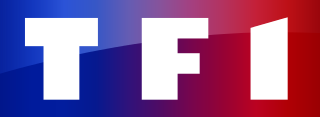 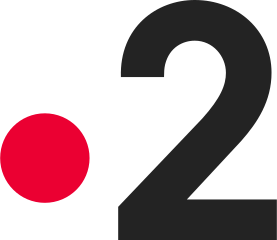 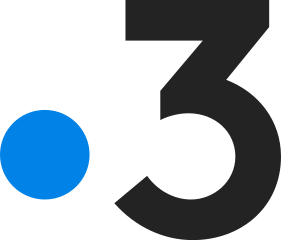 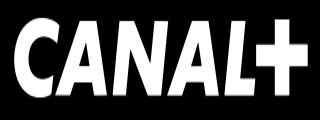 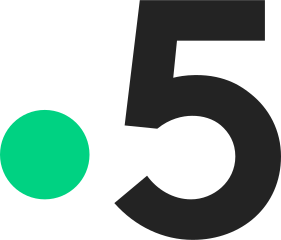 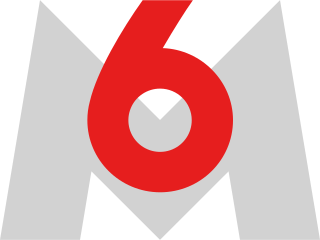 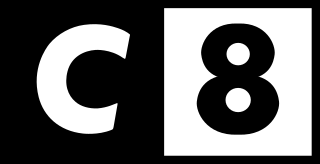 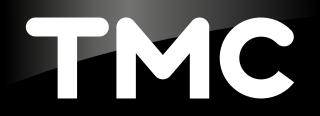 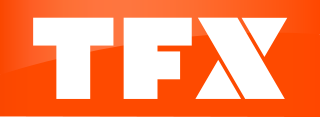 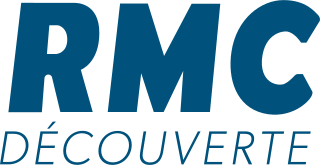 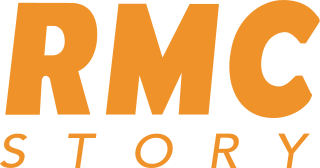 PRESIDENT DE LA REPUBLIQUE-00:37:3000:00:25-00:12:24--00:24:27--00:02:37dont Président de la République - propos qui relèvent du débat politique national-00:37:1700:00:25-00:09:25--00:24:27--00:02:37GOUVERNEMENT-01:10:0400:43:43-01:17:32-00:45:0403:17:48--01:58:55TOTAL EXÉCUTIF-01:47:2100:44:08-01:26:57-00:45:0403:42:15--02:01:32PART DE L'EXÉCUTIF*-35,65%47,40%-23,58%-8,25%30,93%--30,21%Debout la France00:00:24 - - - - - 00:06:50 00:02:18 - - - Europe Ecologie-les Verts00:00:49 00:15:25 00:00:16 - 00:32:57 00:01:21 00:36:30 00:18:04 - 00:06:19 00:07:28 Horizons00:02:18 00:04:44 - - 00:01:07 - 00:13:41 00:38:19 - - 00:03:56 La France insoumise00:03:55 00:31:11 00:00:20 - 00:29:28 - 01:18:51 01:08:28 - 00:09:15 00:40:37 Les Républicains00:00:30 00:29:16 00:00:43 - 01:01:37 - 01:00:32 00:47:46 - 00:05:49 00:33:20 Lutte Ouvrière00:00:42 - - - - - - 00:01:19 - - 00:05:02 Mouvement démocrate00:04:39 00:01:08 - - 00:02:42 - 00:32:59 00:38:34 - - 00:00:19 Parti communiste français00:00:17 00:19:52 00:00:35 - 00:03:09 - 00:32:55 00:01:50 - - 00:07:30 Rassemblement national00:04:01 00:22:31 00:23:17 - 00:57:59 - 01:19:34 02:00:06 - - 01:09:29 Reconquête00:01:57 - - - - - - 00:01:41 - - 00:07:48 Renaissance00:06:04 00:39:38 00:00:08 - 01:09:19 - 01:51:20 01:57:02 - - 00:51:03 Divers Droite- 00:00:54 00:00:15 - 00:00:32 - - 00:01:03 - - 00:23:38 Divers Gauche- 00:02:52 00:00:10 - - - - 00:00:24 - - - Génération.s- 00:00:13 - - 00:00:09 - - 00:01:05 - - - Les Centristes- 00:02:54 - - 00:01:08 - - 00:00:57 - - 00:00:37 Parti radical- 00:00:18 - - - - - - - - - Parti socialiste- 00:11:19 00:23:15 - 00:14:42 - 00:39:16 00:23:55 - - 00:08:31 Simple- 00:09:01 - - - - - - - - - Union des démocrates et indépendants- 00:02:29 - - - - 00:08:24 00:03:41 - - - Agir- - - - 00:06:47 - - - - - - Nouveau parti anticapitaliste- - - - 00:00:14 - - 00:02:01 - - - Divers Centre- - - - - - - 00:00:29 - - - En Commun !- - - - - - - 00:00:48 - - - Femu a Corsica- - - - - - - 00:00:32 - - - Génération Ecologie- - - - - - - 00:00:22 - - - Les Patriotes- - - - - - - 00:02:28 - - - Parti animaliste- - - - - - - 00:02:18 - - - Parti radical de gauche- - - - - - - 00:00:20 - - - VIA, la voie du peuple- - - - - - - 00:00:24 - - - Divers- - - - - - - - - - 00:05:23 Révolution permanente- - - - - - - - - - 00:11:40 Sans étiquette- - - - - - - - - - 00:04:27 TOTAL PARTIS POLITIQUES ET DIVERS00:25:3603:13:4500:48:59-04:41:5000:01:2108:20:5208:16:14-00:21:2304:40:48PART DES PARTIS POLITIQUES ET DIVERS*100,00%64,35%52,60%-76,42%100,00%91,75%69,07%-100,00%69,79%